Thank you for attending IBADD 2019!  This form can be used to document your participation in the various sessions throughout the day and can be used to report CDU credit for CBAP Certification or other applicable certifications. Each hour of education will count for 1 CDU. The maximum number of CDUs IBADD attendees can earn from the Thursday workshops for IBADD 2019 is 6 CDUs.Your proof of attendance is the registration confirmation (sent to you by email prior to the event). Contact support@ibadd.org if you need a copy of your registration confirmation.CDU Category:  2.C. Professional Development, IIBA Chapter Meetings and EventsOrganization:  IIBA Central Iowa ChapterContact:  Trevor Meyers , IBADD 2019, Event Chair, support@ibadd.org Course ID:  IBADD2019_001 (BABOK coverage varies depending upon sessions attended)Start/End Date:  May 9, 2019Contact Hours:  ________  (totaled from the grid above with a maximum of 6 CDUs)IBADD Event Chair Signature:         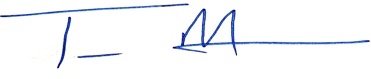 Session Descriptions - http://www.ibadd.org/ibadd/sessions2019Note:  This document contains language specific to the CDU requirements for IIBA awarded certifications. While you may use this document to meet other non-IIBA CDU/PDU requirements, the responsibility for the allocation is your responsibility and submission criteria will be set forth by the certifying organization.TimeActivityPresenter/TitleAttended?8:25a – 10:10aWorkshopPaula BellSo you think you are ready for your next career move8:25a – 10:10aWorkshopSinnika WaughAccelerated project Management - Crash course for BAs and Team Members8:25a – 10:10aWorkshopKent McDonald7 things Business Analysts need to know about Agile8:25a – 10:10aWorkshopJoel BennettSuper Charge your Change Habits8:25a – 10:10aWorkshopRyland LeytonIt's about your career: Values & Visions, Goals, Gaps and Strengths Career Development and Planning - Part 18:25a – 10:10aWorkshopRobin GoldsmithWriting Right Requirements8:25a – 10:10aWorkshopWhynde KuehnA Business Architecture Conversation: What, Why and How10:15a – 12:00pWorkshopPaula BellSo you think you are ready for your next career move10:15a – 12:00pWorkshopScott HelmersData Analytics in Visio10:15a – 12:00pWorkshopSinnika WaughAccelerated project Management - Crash course for BAs and Team Members10:15a – 12:00pWorkshopRebecca ScottSuper Team Dynamics Workshop: It's time to save the day!10:15a – 12:00pWorkshopRyland LeytonIt's about your career: Values & Visions, Goals, Gaps and Strengths Career Development and Planning - Part 110:15a – 12:00pWorkshopRobin GoldsmithWriting Right Requirements10:15a – 12:00pWorkshopWhynde KuehnA Business Architecture Conversation: What, Why and How1:00p – 2:50pWorkshopJennifer KalzWho Knew a project could be so fun1:00p – 2:50pWorkshopScott HelmersBecoming a Visio Power user1:00p – 2:50pWorkshopJimmy GodardKnow your leadership compass - A roadmap to lead with passion and purpose1:00p – 2:50pWorkshopAlan KochAgile Story Writing Workshop1:00p – 2:50pWorkshopGale MoteEngaging in Productive Conflict - Why and How1:00p – 2:50pWorkshopRyland LeytonBe seen, Be understood! Tell your career story and use STAR answers Job Interview Skills – Part 21:00p – 2:50pWorkshopBryan ArzaniWhat's your Business Analyst Genius1:00p – 2:50pWorkshopPat SalaskiThe Role of Design Thinking in Business Architecture2:55p – 4:45pWorkshopJennifer KalzWho Knew a project could be so fun2:55p – 4:45pWorkshopScott HelmersBecoming a Visio Power user2:55p – 4:45pWorkshopJimmy GodardKnow your leadership compass - A roadmap to lead with passion and purpose2:55p – 4:45pWorkshopAlan KochAgile Story Writing Workshop2:55p – 4:45pWorkshopGale MoteEngaging in Productive Conflict - Why and How2:55p – 4:45pWorkshopRyland LeytonBe seen, Be understood! Tell your career story and use STAR answers Job Interview Skills – Part 22:55p – 4:45pWorkshopSinnika Waugh6 things PMs and Bas should know about each other2:55p – 4:45pWorkshopPat SalaskiThe Role of Design Thinking in Business ArchitectureActivityPresenterWorkshopPaula Bell – So you think you are ready for your next career movePreparation is key!!!! You never know when that next opportunity may come knocking on your door, or present itself. Ensuring your resume truly conveys your career journey, and the skills you bring to the table, can be challenging. Whether you are advancing your career in your current field, or trying to embark on a new endeavor, you have to market and sell yourself to get your foot in the door for that interview. I have found that many individuals believe their resume speaks to their career journey but does it really showcase the skill sets needed for that next step in your journey? If it does then that next step is nailing the interview. Interviewing has changed over the years. You have panel interviews, skype/video conference interviews, phone interviews and more. Then you have technical questions, behavior questions, simulations and more. How do you handle all the madness? This workshop will provide you with clear tips and techniques to ensure you are ready for your next career move when it presents itself.WorkshopBrandon Carlson – Developing Solutions using the Value Proposition CanvasAs BAs, we have all sorts of tools for understanding the customer. You're probably already using Personas, Empathy Maps, and Story Maps. They're all great tools for understanding the customer and their journey. One often overlooked aspect of solution design, however, is the impact the existing solution has on your customers. The Value Proposition Canvas, developed by Alexander Osterwalder, is another tool you can add to your toolbox. Using the VPC, you can validate the assumptions you're making about today's solution and turn them into insights for the solution of tomorrow.WorkshopSinnika Waugh – Accelerated project Management - Crash course for BAs and Team MembersGain useful tips to "stop the crazy;" hear about others’ mistakes so you don't have to learn the hard way, and try your hand at some project planning, risk management, and more. This quick-hit, “what-you-really-need-to-know-about-projects” class is designed to demystify project management to non-PM’s, including (but not limited to!) Business Analysts, Quality Assurance Analysts, and other team members by introducing project process groups and offering a clearer understanding of critical success factors for a project. If you’re looking to grow your skills within your role and organization, a foundational knowledge of project management is a must.WorkshopKent McDonald – 7 things Business Analysts need to know about AgileAgile. Scrum. Lean. SAFe. Buzzwords to be certain, and also powerful ideas that have changed the landscape in which you and most other business analysts find yourselves today. How can you position yourself to be effective and ultimately successful in this environment? Join Kent McDonald to find out seven things business analysts need to know about agile and how you can use that knowledge to thrive as a business analyst. You’ll learn what an agile mindset is and how you can adopt one. You’ll find out how you can apply analysis practices you already use in a way that will make you the business analyst that all your teams will want to work with. You’ll find out about the roles that business analysts can play in agile environment and select the one that is the best fit for you. Whether you are an agile advocate in your organization or you’ve had agile “done to you,” come to this presentation to find out how to be the most agile business analyst you can be.WorkshopJoel Bennett – Super Charge your Change HabitsIn an age where the pace of change is increasing at an exponential rate, your ability to successfully adapt and change may be one of the most important skills to possess. So why is it so hard to do? In this session, we'll explore how to supercharge your habits to become a change champion, whether it be for personal change (losing weight) or professional change (adding the new cover sheet to your TPS Report).WorkshopRyland Leyton – It's about your career: Values & Visions, Goals, Gaps and Strengths Career Development and Planning - Part 1Many people spend more time planning a vacation than they do their career! This session gives you all the tools to fix that problem. In this session we will do many different engaging and insightful exercises covering: Identify & actively drive your career from your values! What’s important to you about your career? Salary? Security? Self-direction? We will spend time actively investigating this and setting you up to pursue the right things for yourself! Create a career plan that gives you the most freedom to drive at your personal goals! Are you defining your career in terms of job descriptions, or things that excite and engage you? We do exercises that challenge your preconceptions about your work and enable you to create a future with broader possibilities! Learn how to identify and fill gaps and showcase your strengths! Whether you work independently or with a company, you’ll want to identify and resolve experience and skill gaps, and also create showcase experiences for the things that represent your personal brand!WorkshopRobin Goldsmith – Writing Right RequirementsPoor requirements cause many project problems. Some traditional approaches write voluminous requirements that too often don’t help much and may even contribute to difficulties. Agile instead writes brief three-line user stories. Yet, many have as much if not more difficulty writing Agile’s brief requirements effectively. This interactive workshop reveals reasons requirements, especially Agile user stories, can fall short, explains critical concepts needed for effectiveness, and uses a real case to provide participants guided practice writing and evaluating traditional requirements and Agile user stories.

Recognize why Agile and traditional projects still encounter difficulties with requirements.
Learn and get hands-on practice applying special methods to overcome current difficulties.
Write right traditional and Agile user story requirements right.WorkshopWhynde Kuehn – A Business Architecture Conversation: What, Why and HowThis interactive talk will facilitate dialogue and provide a comprehensive overview of the key concepts of business architecture. It will also address some common FABAQs (Frequently Asked Business Architecture Questions), including what business architecture is and isn’t, why it is important, how it is used, where it fits within an organization, and how to establish a successful business architecture practice.WorkshopScott Helmers – Data Analytics in VisioThere are lots of data analytics tools available, but most come with two significant costs: the cost of a license and the cost to obtain the required skills to use the software. But what if you could create dashboards and data visualizations with software you already use every week? What if your dashboards could show data in the context of diagrams that you already provide to your colleagues and customers? You may be surprised to learn that Visio could be the answer to your business and operational intelligence requirements. You can layer data visualizations on top of process maps, organization charts, floor plans… the same diagram that you already use to communicate vital information. Bring a laptop and follow along on the journey to effective data visualization and dashboards.WorkshopRebecca Scott – Super Team Dynamics Workshop: It's time to save the day!In a world where the workload is high and the timelines are short, teams are often expected to accomplish goals that require superhuman abilities. While Business Analysts are frequently known for saving the day, success often hinges on the collective powers of a strong team. When you think of everyone you work with on a day to day basis, how do they operate as a team, or set of teams? Are they swooping in to save the day, or are they in need of rescue themselves?
This workshop will demonstrate the importance of empathy, inclusiveness, healthy conflict and open communications, and why effective team dynamics is a critical factor for success. We will apply techniques from the latest research in team dynamics and human interaction to approaches that you can use in your day to day work. Whether you are bringing your team along or attending on your own, this workshop will provide key activities that will help you be the hero your team needs as you all become a super-powered team!
Learning Objectives:
-How groundbreaking research in the field of human dynamics is changing what we know about effective teamwork 
-How your team can improve your interactions and effectiveness 
-How leaders can help their teams overcome challenging circumstances and achieve successWorkshopJennifer Kalz – Who Knew a project could be so funTired of the monotonous scoping meetings with stakeholders? Let’s spice things up fun and get those creative juices flowing to define what’s to come for the product. During this interactive workshop participants will be immersed into a series of collaboration games and techniques to define a product and its minimum viable features (MVP). You'll be able to go back to the office with a handful of new techniques in your toolbox to help your teams deliver faster and show progress!WorkshopScott Helmers – Becoming a Visio Power userSure, you know how to use Visio. But can you really make it sing and dance? In this workshop, you will take your Visio knowledge to the next level in order to build diagrams more effectively and create more powerful drawings.

You’ll learn tips and techniques for making Visio do what you want it to (rather than living with what Visio wants to do!). You’ll learn how to create custom shapes and then build custom stencils and templates that you and your colleagues can use in order to create consistent looking diagrams across the organization. You’ll discover little-used features that allow you to get work done more quickly, including adding “hidden” features to the Visio ribbon so your new favorite features are always a click away. You’ll learn about the ShapeSheet, a behind-the-scenes component of Visio that gives you the power to make Visio do exactly what you want it to. You will also learn about Visio macros that can be used to automate repetitive functions.WorkshopJimmy Godard – Know your leadership compass - A roadmap to lead with passion and purposeBusiness leaders, managers, and directors may be brilliant leaders in one situation and do not have the same results in another. Management gurus agree: Anyone can lead, not everyone can be a successful leader. The previously embraced command-and-control techniques are increasingly ineffective. Today’s business environment demands leaders to be alert, agile, enterprising, and skilled in the art of diplomacy. As a leader, it's imperative to articulate who you are, and what you stand for, and why you're excited to lead your team. Are these areas you feel you need to develop? Do you have a compass to guide you on the journey of leading through challenging times, your teams, stay flexible in dealing with them; try to respond to them in ways that address their needs and interests. If so, join us for this workshop “Developing your Leadership Compass.” It is a highly-interactive reflective process that sets a path to transformational leadership. Participants will receive navigational direction to support others as they assert their leadership maturity and learn how their thinking and behavior impact the way they lead others.WorkshopAlan Koch - Agile Story Writing WorkshopUser Stories are the primary way Agile teams capture their customers’ requirements and manage their work. Story-writing is a skill that every BA needs in the new Agile world. We will learn about User Stories and write some, then learn more and write some more, then learn more and write some more.WorkshopGale Mote – Engaging in Productive Conflict - Why and HowEngaging in Productive Conflict - Why and How Conflict in teams is inevitable and necessary. As we work together in our agile and project teams, engaging in productive, constructive conflict is essential for building commitment for decisions and ensuring ownership for outcomes. By increasing self-awareness around our conflict behaviors, we can effectively respond to the uncomfortable and unavoidable challenges of team conflict. With Productive Conflict, learners will: • Discuss why productive conflict is an essential behavior for a cohesive, high performing team • Explore destructive and productive conflict behaviors • Understand how to manage our responses to conflict situations • Examine techniques to create an environment for all team members to be heard, considered and understoodWorkshopRyland Leyton – Be seen, Be understood! Tell your career story and use STAR answers Job Interview Skills – Part 2In job interviews you are on the spot to quickly connect with the interviewer, as well as respond clearly and concisely to difficult interview questions. The best way to do this is by knowing the parts of your career story, and by using STAR answers to illustrate your value and your strengths. In this hands-on, minds-on, active participation session you will receive tools to assemble your career story and make sure it has the right information for an interviewer to really see and understand you and know that you are the right fit for the company! During this session we will: *Understand the types of interviewers you may meet (skill, feeling, and behavioral) and prepare you to communicate with all of them. *Introduce and understand the Career Story and STAR answer concepts. *Learn how to create mutual understanding with an interviewer through the use of both of these techniques. *Spend time creating your own Career Story and STAR answers during the session and set you up to take your own deeper dive later on. *Work in pairs to tell our Career Story and STAR answer with another participant and receive structured feedback from them.WorkshopBryan Arzani – What's your Business Analyst GeniusThis session will involve the use of the Advanced Insights profile which shows the What, Why and How of each participant. This profile will need to be completed prior to attending this session.
The Problem The question was asked, “Why do some people consistently achieve much greater success with less effort, while others - who work just as hard, are just as intelligent, and even work in the same environment - achieve much less?”WorkshopPat Salaski – The Role of Design Thinking in Business ArchitectureDesign Thinking is an emerging topic that has been coming on the horizon. But what is it, and how does it align with “classical” business architecture techniques and tools? This session will answer those questions and use real-life examples to drive conversations that will allow you to apply the techniques you learn.Sessions one and two will build upon one another by using a Case Study approach. Individuals will gain practical experience by attending either session but the best experience will be achieved by attending both.WorkshopSinnika Waugh – 6 things PMs and BAs should know about each otherDesigned specifically to help BAs and PMs understand each other and work together even better, this session addresses six areas where we would benefit from considering the other person’s perspective. Both the PM and the BA role are critical for our success, and when we work together, we can ensure the right work produces the right results in the best interest of our business. Explore six things PMs and BAs should know about each other, with practical, tactical conversation tips to help you connect even better with the PMs and BAs in your own environment.